Филиал муниципального автономного общеобразовательного учреждения«Прииртышская средняя общеобразовательная школа» - «Верхнеаремзянская СОШ им.Д.И.Менделеева»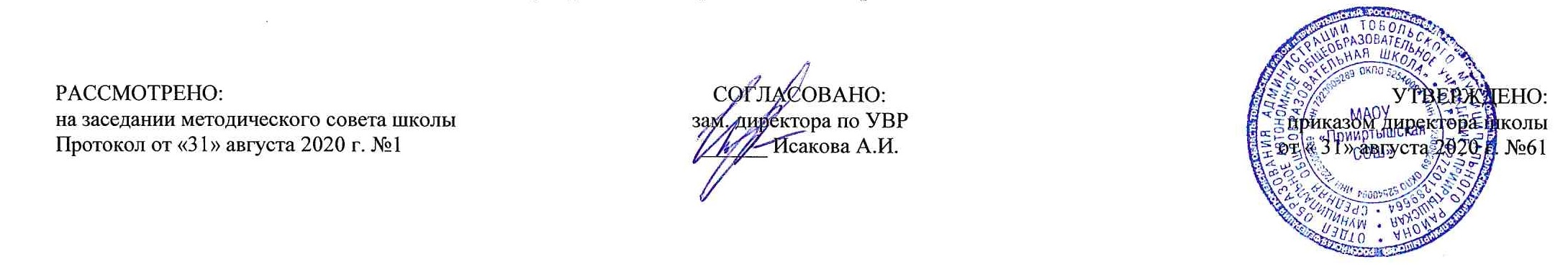 РАБОЧАЯ ПРОГРАММА по математикедля 1 классана 2020 - 2021 учебный годПланирование составлено в соответствии 	ФГОС НОО                                                                                                                                                         Составитель программы:                                                                                                                                                                               Сиволобова Лариса Алексеевна                                                                                                                                                                                   учитель начальных классов высшей квалификационной категориис.Верхние Аремзяны2020 годПланируемые результаты освоения учебного предмета «Математика»:Ученик научится:устанавливать закономерность — правило, по которому составлена числовая последовательность, и составлять последовательность по заданному или самостоятельно выбранному правилу (увеличение / уменьшение числа на несколько единиц) группировать числа по заданному или самостоятельно установленному признаку;  называть  последовательность чисел от 0 до 20; назвать  и обозначать  действия  сложения и вычитания;таблице сложения чисел в пределах 10 и соответствующим  случаям  вычитания  на уровне автоматизированного навыка.считать предмет в пределах 20;читать , записывать  и сравнивать числа в пределах 20;находить значение числового выражения в 1-2  действия в пределах 10 (без скобок);решать задачи в одно действие, раскрывающие конкретный смысл действий сложения и вычитания, а также задачи на нахождении числа, которое на несколько единиц  больше (меньше) данного. использовать приобретенные знания и умения в практической деятельности и повседневной жизни:сравнивать  и упорядочивать объекты  по разным признакам: длине, массе, вместимости;решать  задачи,  связанные  с  бытовыми  жизненными ситуациями (покупка, измерение, взвешивание и др.);оценивать  величины предметов на глаз;самостоятельной  конструкторской деятельности (с учетом возможностей применения разных геометрических фигур).владеть компетенциями: познавательной, коммуникативной, информационной и рефлексивной;решать следующие жизненно-практические задачи:- самостоятельно приобретать и применять знания в различных ситуациях;- работать в группе, в паре;- аргументировать и отстаивать свою точку зрения;- уметь слушать других ;  - самостоятельно действовать в ситуации неопределённости при решении актуальных для них проблем.читать несложные готовые таблицы; заполнять несложные готовые таблицы; Ученик получит возможность научиться:использовать начальные математические знания для описания и объяснения окружающих предметов, процессов, явлений, а также оценки их количественных и пространственных отношений;применять  математические  знаний для решения учебно – познавательных и учебно – практических задач; выполнять устно и письменно арифметические действия с числами , решать текстовые задачи, распознавать и изображать геометрические фигуры, работать с основам  логического  мышления, пространственного воображения и математической речи, измерения, пересчёта, записи и выполнения алгоритмов;таблицами, схемами, цепочками, представлять, анализировать и интерпретировать данные;  сравнивать и обобщать информацию, представленную в строках и столбцах несложных таблиц и диаграмм; понимать простейшие выражения, содержащие логические связки и слова («...и...», «если... то...», «верно/неверно, что...», «каждый», «все», «некоторые», «не»); составлять, записывать и выполнять инструкцию (простой алгоритм), план поиска информации; распознавать одну и ту же информацию, представленную в разной форме (таблицы и диаграммы); планировать несложные исследования, собирать и представлять полученную информацию с помощью таблиц и диаграмм; интерпретировать информацию, полученную при проведении несложных исследований (объяснять, сравнивать и обобщать данные, делать выводы и прогнозы). Содержание учебного предмета «Математика» Числа и величиныСчёт предметов. Чтение и запись чисел от нуля до 20.Сравнение и упорядочение чисел, знаки сравнения.Величины и единицы их измерения. Единицы массы (килограмм), вместимости (литр), времени (час). Единицы стоимости (рубль, копейка). Соотношения между единицами измерения однородных величин. Сравнение и упорядочение однородных величин.Арифметические действияСложение, вычитание. Названия компонентов арифметических действий, знаки действий. Таблица сложения. Арифметические действия с числами 0 и 1. Взаимосвязь арифметических действий.Числовое выражение. Скобки. Порядок действий. Нахождение значения числового выражения. Использование свойств арифметических действий в вычислениях (перестановка слагаемых).Текстовые задачиРешение текстовых задач арифметическим способом. Задачи, содержащие отношения «больше   на ...», «меньше на ...».Пространственные отношения. Геометрические фигурыВзаимное расположение предметов в пространстве и на плоскости (выше - ниже, слева - справа, сверху - снизу, ближе - дальше, между и пр.)Распознавание и изображение геометрических фигур: точка, линия (кривая, прямая), отрезок, ломаная, угол, многоугольник, треугольник, прямоугольник, квадрат, круг. Использование чертежных документов для выполнения построений.Геометрические формы в окружающем мире. Распознавание и называние: куб, шар, параллелепипед, пирамида, цилиндр, конусГеометрические величиныГеометрические величины и их измерение. Измерение длины отрезка. Единицы длины (сантиметр, дециметр).Работа с данными (изучается на основе содержания всех других разделов курса математики)Сбор и представление информации, связанной со счетом, измерением величин; фиксирование результатов сбора.Таблица: чтение и заполнение таблицы.  Тематическое планирование Приложение 1Календарно-тематический план по курсу «Математике» №№п/пРазделы, темыКоличество часовОсновная часть курсаПримернаяпрограммаIПодготовка к изучению чисел. Пространственные и временные представления.8ч1Знакомство с учебником математики.Счёт предметов с использованием количественного числительного.  12Счёт предметов с использованием порядкового числительного. 13Пространственные представления «вверху», «внизу», «слева», «справа».14Временные представления «раньше», «позже», «сначала», «потом».15Сравнение групп предметов. Отношения «столько же», «больше», «меньше».16Сравнение групп предметов.На сколько больше?На сколько меньше?17Уравнивание предметов и групп предметов.18Закрепление знаний по теме «Сравнение предметов и групп предметов. Пространственные и временные представления».1IIЧисла от 1 до 10. Нумерация.27ч1Много. Один. Числа 1, 2. Цифры 1, 2.12Число 3. Цифра 3.13Знаки: «+», «–» , «=». «Прибавить», «вычесть», «получится».14Число 4.  Цифра 4.15Отношения «длиннее», «короче» «одинаковые по длине».16Число 5. Цифра 5. Состав числа 5 из двух слагаемых.17Точка. Линии: кривая, прямая. Отрезок. Луч.18Ломаная линия. 19Звено ломаной, вершины.110Знаки: < (больше), > (меньше), = (равно).111«Равенство», «неравенство».112Многоугольник.113Числа 6, 7. Письмо цифры 6.114Числа 1-7. Письмо цифры 7.115Числа 8, 9. Письмо цифры 8.116Числа 1- 9. Письмо цифры 9.117Число 10. Запись числа 10.118Числа от 1 до 10. Закрепление изученного.119Проектная работа «Математика вокруг нас. Числа в загадках, пословицах, поговорках»Литературное чтение ур:9 Загадки, песенки , потешки120Сантиметр – единица измерения длины.121Увеличить на , уменьшить на...122Число 0. Цифра 0. Обучение грамоте Урок:13 Гласный звук и буква О.123Сложение с  нулём. Вычитание нуля. 124Обобщение. Увеличить на , уменьшить на...125Закрепление изученного материала «Что узнали. Чему научились».126Закрепление изученного материала по теме «Числа от 1 до 10. Число 0».Проверочная работа.127Закрепление изученного материала по теме «Числа от 1 до 10. Число 0».1IIIЧисла от 1 до 10. Сложение и вычитание.56ч1Прибавить и вычесть число 112Присчитывание и отсчитывание по 1.13Прибавить и вычесть число 2.14Слагаемые. Сумма.15Задача (условие, вопрос).16Составление и решение задач на сложение и вычитание по одному  рисунку.17Прибавить и вычесть число 2. Составление и заучивание таблиц.18Присчитывание и отсчитывание по 2.19Задачи на увеличение и уменьшение числа на несколько единиц.110Закрепление изученного материала. Самостоятельная работа.111Работа над ошибками. Повторение изученного.112Закрепление изученного материала «Что узнали.Чему научились».113Закрепление изученного материала «Что узнали.Чему научились».114Прибавить и вычесть число 3.115Закрепление изученного материала. Решение текстовых задач.116Решение текстовых задач.117Прибавить и вычесть число 3. Составление и заучивание таблиц.118Сложение и соответствующие случаи состава чисел. Составление и решение задач.119Решение текстовых задач.120Решение текстовых задач с дополнением условия.121Решение текстовых задач с дополнением условия.122Закрепление изученного материала «Чего узнали. Чему научились».123Повторение изученного материала «Чего узнали. Чему научились».124Закрепление изученного материала по теме «Прибавление и вычитание чисел 1, 2, 3.» 125Проверочная работа «Проверим себя».126Работа над ошибками. Закрепление изученного материала. Самостоятельная работа.127Повторение ранее изученного материала. Прибавить и вычесть 1, 2, 3.128Решение задач на увеличение числа на несколько единиц.129Решение задач на уменьшение числа на несколько единиц.130Прибавить и вычесть число 4. Приемы вычислений.131Прибавить и вычесть числа 1, 2, 3, 4. Составление и решение задач. 132Решение задач с вопросами: На сколько больше? На сколько меньше?133Прибавить и вычесть число 4. Составление и заучивание таблицы.134Перестановка слагаемых.135Перестановка слагаемых и ее применение для случаев  прибавления чисел 5, 6, 7, 8, 9.136Составление таблицы сложения и вычитания.137Состав чисел в пределах 10.138Состав чисел в пределах 10 Решение задач.139Закрепление пройденного материала. Состав чисел в пределах 10.140Закрепление пройденного материала. Состав чисел в пределах 10.141Повторение изученного материала «Чего узнали. Чему научились».142Повторение изученного материала «Чего узнали. Чему научились».143Связь между суммой и слагаемыми.144Закрепление темы «Связь между суммой и слагаемыми».145Решение задач и выражений146Уменьшаемое. Вычитание. Разность.147Вычитание из чисел 6, 7.148Вычитание из чисел 6, 7. Связь сложения и вычитания.149Вычитание из чисел 8, 9.150Вычитание из чисел 8, 9. Решение задач.151Вычитание из числа 10.152Вычитание из чисел 8, 9, 10. Связь сложения и вычитания.153Килограмм.154Литр.155Повторение изученного материала «Чего узнали. Чему научились».156Проверочная работа «Проверим себя».1IVЧисла от 1 до 20. Нумерация (12ч)12ч1Названия и последовательность чисел.12Образование чисел из одного десятка и нескольких единиц.13Чтение и запись чисел от 11 до 20.14Дециметр.15Случаи сложения и вычитания, основанные на знаниях нумерации.16Случаи сложения и вычитания, основанные на знаниях нумерации.17Повторение изученного материала «Чего узнали. Чему научились».18Повторение изученного материала. Подготовка к введению задач в два действия.19Ознакомление с задачей в два действия.110Решение задач в два действия.111Самостоятельная работа  по теме «Числа от 11 до 20. Нумерация».112Работа над ошибками и анализ результатов. Закрепление изученного материала по теме: « Решение задач в два действия».1VЧисла от 1 до 20. Табличное сложение и вычитание.23ч1Общий прием сложения однозначных чисел с переходом через десяток.12Случаи сложения       +2,   +3.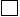 13Случаи сложения     +4.14Случаи сложения     +5.15Случаи сложения     +6.16Случаи сложения      +7.17Случаи сложения    +8,   +9.18Таблица сложения.19Решение текстовых задач, числовых выражений.110Решение текстовых задач, числовых выражений.111Закрепление изученного материала «Чего узнали. Чему научились».112Табличное вычитание. Приемы вычитаний с переходом через десяток.113Случаи вычитания 11–  .114Случаи вычитания  12–  .115Случаи вычитания 13–  .116Случаи вычитания 14–  .117Случаи вычитания 15– .118Случаи вычитания 16– .119Случаи вычитания 17– , 18 – .120Закрепление изученного материала. Табличное сложение и вычитание чисел.121Закрепление изученного материала. Табличное сложение и вычитание чисел.122«Закрепление изученного материала «Чего узнали. Чему научились».123Повторение.1VIИтоговое повторение.6ч1Счет, запись, сравнение чисел.12Сложение и вычитание чисел.13Мои достижения. Итоговая комплексная работа.14Работа над ошибками и анализ результатов Решение задач.15Закрепление по теме «Решение составных задач». Решение задач в 1- 2 действия на сложение и вычитание16Геометрические фигуры. Измерение и сравнение отрезков.11 четверть32ч2 четверть32ч3 четверть36ч4 четверть32чИтого:132ч№п\пДатаДатаТемаТип урока, форма проведенияПланируемые предметные результаты№п\ппланфактТемаТип урока, форма проведенияПланируемые предметные результатыРаздел I  «Подготовка к изучению чисел. Пространственные и временные представления»:(8 ч.)Раздел I  «Подготовка к изучению чисел. Пространственные и временные представления»:(8 ч.)Раздел I  «Подготовка к изучению чисел. Пространственные и временные представления»:(8 ч.)Раздел I  «Подготовка к изучению чисел. Пространственные и временные представления»:(8 ч.)Раздел I  «Подготовка к изучению чисел. Пространственные и временные представления»:(8 ч.)1Знакомство с учебником математики.Счёт предметов с использованием количественного числительного. Урок «открытия» нового знания.Урок-игра.Узнают:  об основных задачах курса.Научатся:  ориентироваться в пространстве и на листе бумаги (вверху, внизу, слева, справа); сравнивать предметы по различным признакам (цвет, форма, размер); вести счет предметов.2Счёт предметов с использованием порядкового числительного. Урок «открытия» нового знания.Научатся: сравнивать группы предметов, наблюдать, делать выводы, приводить примеры3Пространственные представления «вверху», «внизу», «слева», «справа».Урок «открытия» нового знания.Урок смешанного типа.Научатся: сравнивать, наблюдать, делать выводы, приводить примеры.4Временные представления «раньше», «позже», «сначала», «потом».Урок «открытия» нового знания.Научатся: ориентироваться в окружающем пространстве.5Сравнение групп предметов. Отношения «столько же», «больше», «меньше».Урок «открытия» нового знания.Урок-игра.Научатся: сравнивать группы предметов «меньше – больше» и на сколько; наблюдать, проговаривать и делать выводы; приводить примеры.6Сравнение групп предметов.На сколько больше?На сколько меньше?Урок «открытия» нового знания.Урок смешанного типа.Научатся: сравнивать и выяснять, на сколько в одной группе предметов больше или меньше, чем в другой; приводить примеры.7Уравнивание предметов и групп предметов.Урок «открытия» нового знания.Научатся: уравнивать предметы, сравнивать группы предметов; применять усвоенные практические навыки.8Закрепление знаний по теме «Сравнение предметов и групп предметов. Пространственные и временные представления».Урок общеметодологической направленности.Урок-совершенствование.Повторят :основные вопросы из пройденного материала.Раздел II  «Числа от 1 до 10. Нумерация»:(27 ч.) Раздел II  «Числа от 1 до 10. Нумерация»:(27 ч.) Раздел II  «Числа от 1 до 10. Нумерация»:(27 ч.) Раздел II  «Числа от 1 до 10. Нумерация»:(27 ч.) Раздел II  «Числа от 1 до 10. Нумерация»:(27 ч.) 9Много. Один. Числа 1, 2. Цифры 1, 2.Урок «открытия» нового знания.Урок-игра.Научатся: называть и записывать цифру натурально числа 1; правильно соотносить цифру с числом предметов.10Число 3. Цифра 3.Урок «открытия» нового знания.Научатся: называть и записывать цифру 3; считать различные объекты и устанавливать порядковый номер того или иного предмета при указанном порядке счета.11Знаки: «+», «–» , «=». «Прибавить», «вычесть», «получится».Урок «открытия» нового знания.Научатся: пользоваться математическими терминами; записывать и читать примеры со знаками «+», «-», «=».12Число 4.  Цифра 4. Урок «открытия» нового знания.Научатся: читать печатные и письменные цифры; соотносить цифру и число предметов; называть и записывать цифру натурального числа 4; правильно соотносить цифру с числом предметов; уметь называть состав числа.13Отношения «длиннее», «короче» «одинаковые по длине».Урок «открытия» нового знания.Научатся: называть и записывать натуральные числа от 1 до 4; пользоваться математическими терминами; записывать и читать примеры со знаками «+», «-», «=»; уметь использовать новые математические понятия.14Число 5. Цифра 5. Состав числа 5 из двух слагаемых.Урок «открытия» нового знания.Урок-игра.Научатся: называть и записывать цифру натурального числа 5; правильно соотносить цифру с числом предметов; записывать результат сравнения чисел, используя соответствующие знаки; знать состав числа 5.15Точка. Линии: кривая, прямая. Отрезок. Луч.Урок «открытия» нового знания.Научатся: видеть и строить в тетради геометрические фигуры: точки, прямые, кривые, отрезки, ломаные, вершины.16Ломаная линия. Урок «открытия» нового знания.Научатся: видеть и строить в тетради геометрические фигуры: точки, прямые, кривые, отрезки, ломаные, вершины.17Звено ломаной, вершины.Урок «открытия» нового знания.Научатся: видеть и строить в тетради геометрические фигуры: точки, прямые, кривые, отрезки, ломаные, вершины.18Знаки: < (больше), > (меньше), = (равно). Урок «открытия» нового знания.Научатся: устанавливать пространственные отношения «больше», «меньше», «ровно»; сравнивать пары чисел; записывать и читать, используя математические термины.19«Равенство», «неравенство».Урок «открытия» нового знания.Научатся: сравнивать пары чисел; записывать и читать, используя математические термины; слушать учителя, одноклассников; делать выводы о равенствах и неравенствах.20Многоугольник.Урок «открытия» нового знания.Урок-игра.Научатся: находить и распознавать геометрические фигуры; делать выводы.21Числа 6, 7. Письмо цифры 6. Урок «открытия» нового знания.Урок смешанного типа.Научатся: записывать результаты сравнения чисел, используя соответствующие знаки; называть состав числа; сравнивать пары чисел.22Числа 1-7. Письмо цифры 7.Урок «открытия» нового знания.Научатся: называть и записывать цифру натурального числа 7; правильно соотносить цифру с числом предметов; записывать результат сравнения чисел, используя соответствующие знаки; называть состав числа.23Числа 8, 9. Письмо цифры 8.Урок «открытия» нового знания.Урок-игра.Научатся: называть и записывать цифрой натурального числа от 1 до 8; располагать предметы по порядку: устанавливать первый и последний, следующий и предшествующий (если они существуют).24Числа 1- 9. Письмо цифры 9.Урок «открытия» нового знания.Урок смешанного типа.Научатся: называть и записывать последовательность чисел от 1 до 9; писать цифру 9, устанавливать порядок при счёте.25Число 10. Запись числа 10.Урок «открытия» нового знания.Научатся: называть и записывать цифрой натурального числа от 1 до 10; располагать предметы по порядку, устанавливать первый и последний, следующий и предшествующий (если они существуют); сравнивать числа.26Числа от 1 до 10. Закрепление изученного.Урок общеметодологической направленности.Урок-совершенствование.Научатся: называть и записывать цифрой натурального числа от 1 до 10; сравнивать числа; называть состав числа.27Проектная работа «Математика вокруг нас. Числа в загадках, пословицах, поговорках»Литературное чтение урок:9 Загадки, песенки ,потешки.Урок проект.Научатся: называть и записывать цифрой натурального числа от 1 до 10; сравнивать числа; называть состав числа.28Сантиметр – единица измерения длины. Урок «открытия» нового знания.Научатся: чертить  отрезки,29Увеличить на , уменьшить на...Урок «открытия» нового знания.Урок-игра.Научатся: записывать примеры, используя знаки «+», «-», «=», образовывать числа; читать примеры; решать их, получать числа вычитание 1 из числа.30Число 0. Цифра 0. Обучение грамотеУрок:13 Гласный звук и буква О.Урок «открытия» нового знания.Научатся: записывать и решать примеры на сложение и вычитание с числом 0; считать предметы и сравнивать их.31Сложение с  нулём. Вычитание нуля. Урок «открытия» нового знания.Урок смешанного типа.Научатся: записывать и решать примеры на сложение и вычитание с числом 0; считать предметы и сравнивать их.32Обобщение. Увеличить на , уменьшить на...Урок «открытия» нового знания.Урок смешанного типа.Научатся: сравнивать предметы по разным признакам; образовывать числа первого десятка прибавлением 1; записывать и решать примеры на сложение и вычитание с числами от 0 до 10.33Закрепление изученного материала «Что узнали. Чему научились».Урок общеметодологической направленности.Урок-совершенствование.Покажут свои знания в решении задач в одно действие на сложение и вычитание (на основе счёта предметов).34Проверочная работа по теме «Числа от 1 до 10. Число 0».Урок развивающего контроля.Контрольная работа.Выполнют проверочную работу.35Закрепление изученного материала по теме «Числа от 1 до 10. Число 0».Урок общеметодологической направленности.Урок-совершенствование.Научатся: работать над допущенными ошибками; закрепят полученные знания.Раздел  III «Числа от 1 до 10. Сложение и вычитание»:(56 ч.)Раздел  III «Числа от 1 до 10. Сложение и вычитание»:(56 ч.)Раздел  III «Числа от 1 до 10. Сложение и вычитание»:(56 ч.)Раздел  III «Числа от 1 до 10. Сложение и вычитание»:(56 ч.)Раздел  III «Числа от 1 до 10. Сложение и вычитание»:(56 ч.)36Прибавить и вычесть число 1.Урок «открытия» нового знания.Урок-игра.Научатся: решать и записывать примеры на сложение и вычитание одного.37Присчитывание и отсчитывание по 1.Урок «открытия» нового знания.Научатся: применять навыки прибавления и вычитания 1 к любому числу в пределах 10.38Прибавить и вычесть число 2.Урок «открытия» нового знания.Научатся: выполнять арифметические действия с числами; пользоваться математическими терминами: «прибавить», «вычесть», «увеличить», «плюс», «минус».39Слагаемые. Сумма.Урок «открытия» нового знания.Научатся: называть компоненты и результат сложения при чтении.40Задача (условие, вопрос).Урок «открытия» нового знания.Научатся: выполнять арифметические действия с числами, решать текстовые задачи арифметическим способом; приводить примеры; называть состав числа; называть и проговаривать компоненты сложения; запоминать структуру компонента текстовой задачи, выполнять её решение.41Составление и решение задач на сложение и вычитание по одному  рисунку.Урок «открытия» нового знания.Проблемный урок.Научатся: правильно читать и слушать задачи; представлять ситуации, описанные в задаче; выделять условие задачи, её вопрос.42Прибавить и вычесть число 2. Составление и заучивание таблиц.Урок «открытия» нового знания.Урок-игра.Научатся: применять навыки прибавления и вычитания 2 к любому числу в пределах 10; приводить примеры на состав числа; составят, заучат таблицу сложения однозначных чисел.43Присчитывание и отсчитывание по 2.Урок «открытия» нового знания.Урок смешанного типа.Научатся: решать текстовые задачи арифметическим способом; считать предметы.44Задачи на увеличение и уменьшение числа на несколько единиц.Урок «открытия» нового знания.Научатся: слушать, запоминать, записывать, запоминать структуру компонента текстовой задачи; выполнять её решение арифметическим способом.45Закрепление изученного материала. Самостоятельная работа.Урок общеметодологической направленности.Урок-совершенствование.Научатся: обобщать и систематизировать знания, выполнять решение задач арифметическим способом.46Работа над ошибками. Повторение изученного.Урок общеметодологической направленности.Урок-консультация.Научатся: прибавлять и вычитать число 3 по частям; читать примеры, используя математические термины; записывать примеры; выполнять решение задач арифметическим способом. 47Закрепление изученного материала «Что узнали. Чему научились».Урок общеметодологической направленности.Урок-совершенствование.Научатся: выполнять вычисления вида  []+3, []-3; читать примеры, используя математические термины; записывать примеры; выполнять решение задач арифметическим способом.48Прибавить и вычесть число 3.Урок «открытия» нового знания.Урок смешанного типа.Научатся: применять навыки прибавления и вычитания 3 к любому числу в пределах 10; выполнять решение задач арифметическим способом.49Прибавить и вычесть число 3.Урок «открытия» нового знания.Научатся: применять навыки прибавления и вычитания 3 к любому числу в пределах 10; читать примеры, используя математические термины; записывать примеры.50Закрепление изученного материала. Решение текстовых задач.Урок общеметодологической направленности.Урок-совершенствование.Научатся: представлять числа в пределах 10 в виде суммы двух слагаемых, одно из которых равно 1, 2 и 3; заучат таблицу сложения однозначных чисел.51Решение текстовых задач.Урок «открытия» нового знания.Урок-игра.Научатся: решать задачи арифметическим способом; вспоминать структуру текстовой задачи.52Прибавить и вычесть число 3. Составление и заучивание таблиц.Урок «открытия» нового знания.Научатся: решать задачи арифметическим способом; вспоминать структуру текстовой задачи.53Сложение и соответствующие случаи состава чисел. Составление и решение задач.Урок «открытия» нового знания.Научатся: решать текстовые задачи арифметическим способом; выполнять вычисления вида  []+3, []-3.54Решение текстовых задач.Урок «открытия» нового знания.Проблемный урок.Научатся: слушать, запоминать, записывать структуру текстовой задачи; выполнять её решение арифметическим способом.55Решение текстовых задач с дополнением условия.Урок «открытия» нового знания.Научатся: применять усвоенный материал.56Решение текстовых задач с дополнением условия.Урок «открытия» нового знания.Научатся: применять арифметические действия с числами, решать текстовые задачи арифметическим способом.57Закрепление изученного материала «Чего узнали. Чему научились».Урок общеметодологической направленности.Урок-совершенствование.Научатся: припоминать состав чисел от 2 до 10; приводить примеры; читать, используя математические термины; записывать в тетрадь. 58Повторение изученного материала «Чего узнали. Чему научились».Урок общеметодологической направленности.Урок-совершенствование.Научатся: слушать, запоминать, решать задачи арифметическим способом; читать, используя математические термины; проговаривать компоненты сложения.59Закрепление изученного материала по теме «Прибавление и вычитание чисел 1, 2, 3.» Урок общеметодологической направленности.Урок-совершенствование.Научатся: припоминать состав чисел от 2 до 10; приводить примеры; читать, используя математические термины; записывать в тетрадь. 60Проверочная работа «Проверим себя».Урок развивающего контроля.Контрольная работа.Научатся: слушать, запоминать, решать задачи арифметическим способом; читать, используя математические термины; проговаривать компоненты сложения.61Работа над ошибками.Закрепление изученного материала. Самостоятельная работа. Урок общеметодологической направленности.Урок-совершенствование.Научатся: выполнять решение задач арифметическим способом; решать примеры.62Повторение ранее изученного материала. Прибавить и вычесть 1, 2, 3.Урок общеметодологической направленности.Урок-совершенствование.Научатся: припоминать структуру текстовой задачи; выполнять её решение арифметическим способом.63Решение задач на увеличение числа на несколько единиц.Урок «открытия» нового знания.Урок-игра.Научатся: решать текстовые задачи арифметическим способом.64Решение задач на уменьшение числа на несколько единиц.Урок «открытия» нового знания.Проблемный урок.Научатся: слушать, запоминать, записывать, припоминать структуру текстовой задачи, выполнять её решение арифметическим способом, сравнивать пары чисел.65Прибавить и вычесть число 4.Приемы вычислений. Урок «открытия» нового знания.Урок смешанного типа.Научатся: выполнять решение задач арифметическим способом; решать примеры; считать, прибавляя и вычитая число 4 по частям.66Прибавить и вычесть числа 1, 2, 3, 4. Составление и решение задач. Урок «открытия» нового знания.Научатся: решать задачи 
на разностное сравнение арифметическим способом.67Решение задач с вопросами:На сколько больше?На сколько меньше?Урок «открытия» нового знания.Научатся: слушать, запоминать, записывать, припоминать структуру текстовой задачи, выполнять её решение арифметическим способом, сравнивать пары чисел.68Прибавить и вычесть число 4.Составление и заучивание таблицы.Урок общеметодологической направленности.Урок-совершенствование.Научатся: вычитать на основе знания соответствующего случая сложения; выполнять арифметические действия с числами.69Перестановка слагаемых.Урок «открытия» нового знания.Урок-игра.Научатся: вычитать на основе знания соответствующего случая сложения; выполнять арифметические действия с числами.70Перестановка слагаемых и ее применение для случаев  прибавления чисел 5, 6, 7, 8, 9.Урок «открытия» нового знания.Проблемный урок.Научатся: применять прием перестановки слагаемых при сложении вида  + 5,  + 6,  + 7,  + 8,  + 9проговаривать, запоминать правила о переместительном свойстве сложения; читать и решать задачи арифметическим способом.71Составление таблицы сложения и вычитания.Урок «открытия» нового знания.Урок смешанного типа.Научатся: применять прием перестановки слагаемых при сложении вида  + 5,  + 6,  + 7,  + 8,  + 9.72Состав чисел в пределах 10.Урок «открытия» нового знания.Урок-игра.Научатся: применять прием перестановки слагаемых при сложении вида  + 5,  + 6,  + 7,  + 8,  + 9.73Состав чисел в пределах 10.Решение задач.Урок «открытия» нового знания.Проблемный урок.Научатся: применять навык прибавления и вычитания 1, 2 и 3 к любому числу в пределах 10, вести счёт чисел на уменьшение, увеличение, выполнять арифметические действия с числами.74Закрепление пройденного материала. Состав чисел в пределах 10.  Урок общеметодологической направленности.Урок-совершенствование.Научатся: применять навык прибавления и вычитания 1, 2, и 3 к любому числу в пределах 10, выполнять арифметические действия с числами.75Состав чисел в пределах 10.   Урок общеметодологической направленности.Урок-совершенствование.Научатся: слушать, записывать, структуру текстовой задачи, выполнять её решение арифметическим способом, сравнивать пары чисел.76Повторение изученного материала «Чего узнали. Чему научились».Урок общеметодологической направленности.Урок-совершенствование.Научатся: выполнять арифметические действия с числами.77Повторение изученного материала «Чего узнали. Чему научились».Урок общеметодологической направленности.Урок-совершенствование. Научатся: выполнять арифметические действия с числами. 78Связь между суммой и слагаемыми.Урок «открытия» нового знания.Урок-игра.Научатся: называть компоненты 
и результат действия сложения; вычитать на основе знания соответствующих случаев сложения; доказывать связь между суммой и слагаемым.79Закрепление темы «Связь между суммой и слагаемыми».Урок общеметодологической направленности.Урок-совершенствование.Научатся: называть компоненты и результат действия сложения; вычитать на основе знания соответствующих случаев сложения; доказывать связь между суммой и слагаемым. 80Решение задач и выраженийУрок «открытия» нового знания.Урок смешанного типа.Научатся: решать текстовые задачи  на нахождение неизвестного слагаемого арифметическим способом.81Уменьшаемое. Вычитание. Разность.Урок «открытия» нового знания.Научатся: называть числа при вычитании; использовать термины при чтении записей, самостоятельно выделять и формулировать познавательную цель, выбирать наиболее эффективные способы решения задач.82Вычитание из чисел 6, 7.Урок «открытия» нового знания.Урок смешанного типа.Научатся: называть числа при вычитании; использовать термины при чтении записей, самостоятельно выделять и формулировать познавательную цель, выбирать наиболее эффективные способы решения задач.83Вычитание из чисел 6, 7. Связь сложения и вычитания.Урок «открытия» нового знания.Научатся: приводить свои примеры и решать их, проговаривать названия компонентов при сложении и вычитании; записывать под диктовку примеры.84Вычитание из чисел 8, 9.Урок «открытия» нового знания.Урок смешанного типа.Научатся: составлять примеры 
на 8, 9; пользоваться переместительным свойством сложения; называть компоненты при вычитании.85Вычитание из чисел 8, 9.Решение задач.Урок «открытия» нового знания.Научатся: проговаривать математические  термины; записывать, приводить примеры; анализировать; рассуждать при решении задач.86Вычитание из числа 10.Урок «открытия» нового знания.Научатся: представлять числа в пределах 10 в виде суммы двух слагаемых, одно из которых равно 1, 2 и 3.87Вычитание из чисел 8, 9, 10. Связь сложения и вычитания.Урок «открытия» нового знания.Научатся: представлять числа в пределах 10 в виде суммы двух слагаемых, одно из которых равно 1, 2 и 3.88Килограмм.Урок «открытия» нового знания.Урок-игра.Научатся: взвешивать предметы с точностью до килограмма; сравнивать предметы по массе.89Литр.Урок «открытия» нового знания.Научатся: сравнивать сосуды по вместимости; упорядочивать сосуды по вместимости, располагая их в заданной последовательности.90Повторение изученного материала «Что узнали. Чему научились».Урок общеметодологической направленности.Урок-совершенствование.Научатся: контролировать и оценивать работу и ее результат.
91Проверочная работа «Проверим себя».Урок развивающего контроля.Контрольная работа.Выполнят арифметические действия с числами. Решат и запишут задачи.Раздел IV  «Числа от 1 до 20. Нумерация»:(12 ч.)Раздел IV  «Числа от 1 до 20. Нумерация»:(12 ч.)Раздел IV  «Числа от 1 до 20. Нумерация»:(12 ч.)Раздел IV  «Числа от 1 до 20. Нумерация»:(12 ч.)Раздел IV  «Числа от 1 до 20. Нумерация»:(12 ч.)92Названия и последовательность чисел.Урок «открытия» нового знания.Урок-игра.Научатся: сравнивать числа, опираясь на порядок следования при счёте, выполнять арифметические действия 
с числами; решать задачи; записывать; проговаривать последовательность чисел от 10 до 20.93Образование чисел из одного десятка и нескольких единиц.Урок «открытия» нового знания.Проблемный урок.Научатся: сравнивать числа, опираясь на порядок следования при счёте, выполнять арифметические действия 
с числами; решать задачи; записывать; проговаривать последовательность чисел от 10 до 20.94Чтение и запись чисел от 11 до 20.Урок «открытия» нового знания.Урок смешанного типа.Научатся: воспроизводить последовательность чисел от 1 до 20 в порядке возрастания и убывания; называть предыдущее и последующее числа.95Дециметр.Урок «открытия» нового знания.Научатся: устанавливать соотношения между единицами длины (см, дм); применять знания нумерации при решении примеров вида 15 + 1, 16 – 1, 10 + 5, 12 – 10, 12 – 2.96Случаи сложения и вычитания, основанные на знаниях нумерации.Урок «открытия» нового знания.Научатся: записывать и читать примеры, используя  математические термины; вычислять, используя состав чисел.97Случаи сложения и вычитания, основанные на знаниях нумерации.Урок общеметодологической направленности.Урок-совершенствование.Научатся: использовать математические термины; повторят состав числа, запись чисел второго десятка.98Повторение изученного материала «Чего узнали. Чему научились».Урок общеметодологической направленности.Урок-совершенствование.Научатся: воспроизводить последовательность чисел от 1 до 20 в порядке убывания и возрастания, применять термины «однозначное число» и «двузначное число.99Повторение изученного материала. Подготовка к введению задач в два действия. Урок общеметодологической направленности.Урок-совершенствование.Научатся: воспроизводить последовательность чисел от 1 до 20 в порядке убывания и возрастания, применять термины «однозначное число» и «двузначное число.100Ознакомление с задачей в два действия.Урок «открытия» нового знания.Научатся: применять знания и способы действий 
в измененных условиях.101Решение задач в два действия.Урок общеметодологической направленности.Урок-совершенствование.Научатся: выполнять решение задачи арифметическим способом; составлять краткую запись; слушать, запоминать, записывать.102Самостоятельная работа  по теме «Числа от 11 до 20. Нумерация».Урок развивающего контроля.Контрольная работа.Научатся: выделять структурные части текстовой задачи; выполнять её решение арифметическим способом; составлять краткую запись.103Работа над ошибками и анализ результатов. Закрепление изученного материала по теме: « Решение задач в два действия». Урок общеметодологической направленности.Урок-консультация.Научатся: анализировать допущенные ошибки; выполнять работу над ошибками.Раздел V  «Числа от 1 до 20. Табличное сложение и вычитание»:(23 ч.)Раздел V  «Числа от 1 до 20. Табличное сложение и вычитание»:(23 ч.)Раздел V  «Числа от 1 до 20. Табличное сложение и вычитание»:(23 ч.)Раздел V  «Числа от 1 до 20. Табличное сложение и вычитание»:(23 ч.)Раздел V  «Числа от 1 до 20. Табличное сложение и вычитание»:(23 ч.)104Общий прием сложения однозначных чисел с переходом через десяток.Урок «открытия» нового знания.Урок-игра.Научатся: моделировать прием выполнения действия сложения с переходом через десяток, используя предметы.105Случаи сложения       +2,   +3.Урок «открытия» нового знания.Урок смешанного типа.Научатся: использовать изученные приёмы вычислений при сложении однозначных чисел, сумма которых больше, чем 10.106Случаи сложения     +4.Урок «открытия» нового знания.Урок-игра.Научатся: запоминать состав чисел 
с переходом через десяток; сравнивать, читать, используя математические термины.107Случаи сложения     +5.Урок «открытия» нового знания.Научатся: запоминать состав чисел 
с переходом через десяток; сравнивать, читать, используя математические термины.108Случаи сложения     +6.Урок «открытия» нового знания.Научатся: запоминать состав чисел 
с переходом через десяток; сравнивать, читать, используя математические термины.109Случаи сложения      +7.Урок «открытия» нового знания.Научатся: запоминать состав чисел 
с переходом через десяток; сравнивать, читать, используя математические термины.110Случаи сложения    +8,   +9.Урок «открытия» нового знания.Урок смешанного типа.Научатся: запоминать состав чисел 
с переходом через десяток; сравнивать, читать, используя математические термины.111Таблица сложения.Урок общеметодологической направленности.Урок-совершенствование.Научатся: использовать изученные приёмы вычислений при сложении и вычитании чисел второго десятка; решать текстовые задачи арифметическим способом.112Решение текстовых задач, числовых выражений.Урок «открытия» нового знания.Урок-игра.Научатся: решать задачи на основе знания таблицы сложения с переходом через десяток.113Решение текстовых задач, числовых выражений.Урок общеметодологической направленности.Урок-совершенствование.Научатся: делать выводы, систематизировать знания; закрепят знания таблицы на сложение.114Закрепление изученного материала «Чего узнали. Чему научились».Урок общеметодологической направленности.Урок-совершенствование.Научатся: проверить знания нумерации чисел второго десятка, решения простых арифметических задач.115Табличное вычитание.Приемы вычитаний с переходом через десяток.Урок «открытия» нового знания.Проблемный урок.Научатся: моделировать приемы выполнения действия вычитания с переходом через десяток, используя предметы.116Случаи вычитания 11 –  .Урок «открытия» нового знания.Урок смешанного типа.Научатся: рассуждать; вспомнят приём вычитания по частям; решат задачи и примеры, используя новый приём вычислений.117Случаи вычитания  12 –  .Урок «открытия» нового знания.Научатся: рассуждать; вспомнят приём вычитания по частям; решат задачи и примеры, используя новый приём вычислений.118Случаи вычитания 13 –  .Урок «открытия» нового знания.Научатся: рассуждать; вспомнят приём вычитания по частям; решат задачи и примеры, используя новый приём вычислений.119Случаи вычитания 14 –  .Урок «открытия» нового знания.Научатся: рассуждать; вспомнят приём вычитания по частям; решат задачи и примеры, используя новый приём вычислений.120Случаи вычитания 15 – .Урок «открытия» нового знания.Урок-игра.Научатся: рассуждать; вспомнят приём вычитания по частям; решат задачи и примеры, используя новый приём вычислений.121Случаи вычитания 16 – . Урок «открытия» нового знания.Урок смешанного типа.Научатся: рассуждать; вспомнят приём вычитания по частям; решат задачи и примеры, используя новый приём вычислений.122Случаи вычитания 17– , 18 – .Урок «открытия» нового знания.Научатся: рассуждать; вспомнят приём вычитания по частям; решат задачи и примеры, используя новый приём вычислений.123Закрепление изученного материала. Табличное сложение и вычитание чисел.Урок общеметодологической направленности.Урок-совершенствование.Покажут: свои знания таблицы сложения и вычитания с переходом через десяток; умение решать задачи в новых условиях.124Закрепление изученного материала. Табличное сложение и вычитание чисел.Урок общеметодологической направленности.Урок-совершенствование.Покажут: свои знания таблицы сложения и вычитания с переходом через десяток; умение решать задачи в новых условиях.125Закрепление изученного материала «Чего узнали. Чему научились».Урок общеметодологической направленности.Урок-совершенствование.Покажут: свои знания таблицы сложения и вычитания с переходом через десяток; умение решать задачи в новых условиях.126Повторение.Урок общеметодологической направленности.Урок-совершенствование.Вспомнят, как читать, записывать и сравнивать числа в пределах 20; находить значения числовых выражений  в 1–2 действия, решать задачи.Раздел VI  «Итоговое повторение»:(6 ч.)Раздел VI  «Итоговое повторение»:(6 ч.)Раздел VI  «Итоговое повторение»:(6 ч.)Раздел VI  «Итоговое повторение»:(6 ч.)Раздел VI  «Итоговое повторение»:(6 ч.)127Счет, запись, сравнение чисел. Урок общеметодологической направленности.Урок-совершенствование.Вспомнят, как читать, записывать и сравнивать числа в пределах 20; находить значения числовых выражений  в 1–2 действия, решать задачи.128Сложение и вычитание чисел.Урок общеметодологической направленности.Урок-совершенствование.Вспомнят, как читать, записывать и сравнивать числа в пределах 20; находить значения числовых выражений  в 1–2 действия, решать задачи.129Мои достижения. Итоговая комплексная работа.Урок развивающего контроля.Контрольная работа.Научатся применять знания и способы действий 
в измененных условиях.130Работа над ошибками и анализ результатов. Решение задач.Урок общеметодологической направленности.Урок-консультация.Научатся: работать над ошибками; анализировать их.131Закрепление по теме «Решение составных задач». Решение задач в 1- 2 действия на сложение и вычитание.Урок общеметодологической направленности.Урок-совершенствование.Вспомнят, как читать, записывать и сравнивать числа в пределах 20; находить значения числовых выражений  в 1–2 действия, решать задачи.132Геометрические фигуры. Измерение и сравнение отрезков.Урок общеметодологической направленности.Урок-совершенствование.Покажут свои умения в решении примеров, простых задач, сравнении чисел, построении отрезков.1 четверть32ч2 четверть32ч3 четверть36ч4 четверть32чИтого 132ч.